ZPRAVODAJKRAJSKÝ PŘEBOR ÚSTECKÉHO KRAJE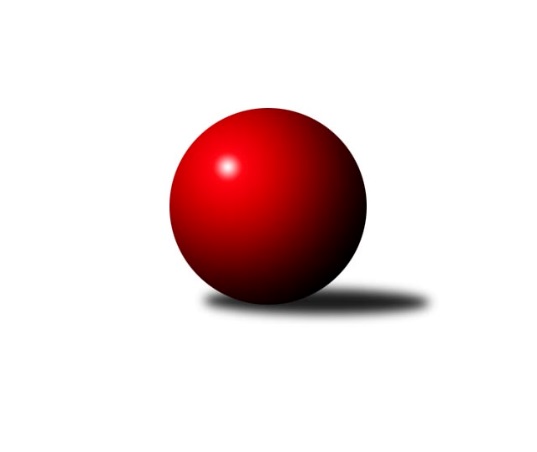 Č.20Ročník 2018/2019	2.3.2019Nejlepšího výkonu v tomto kole: 2767 dosáhlo družstvo: TJ Sokol ÚdliceVýsledky 20. kolaSouhrnný přehled výsledků:TJ Lokomotiva Ústí n. L. B	- Sokol Ústí nad Labem	7:1	2633:2542	8.0:4.0	1.3.TJ VTŽ Chomutov B	- ASK Lovosice	3:5	2461:2539	3.0:9.0	2.3.TJ Elektrárny Kadaň B	- TJ Kovostroj Děčín B	8:0	2692:2470	8.0:4.0	2.3.TJ Teplice Letná B	- Sokol Spořice	3:5	2519:2585	5.5:6.5	2.3.TJ Slovan Vejprty	- KO Česká Kamenice	5:3	2494:2442	7.0:5.0	2.3.SK Verneřice	- TJ Lokomotiva Žatec	7:1	2403:2305	7.5:4.5	2.3.TJ Sokol Údlice	- SKK Bílina	6:2	2767:2535	9.0:3.0	2.3.Tabulka družstev:	1.	TJ Sokol Údlice	20	17	2	1	119.5 : 40.5 	155.0 : 85.0 	 2555	36	2.	TJ Elektrárny Kadaň B	19	13	0	6	98.0 : 54.0 	131.0 : 97.0 	 2522	26	3.	ASK Lovosice	20	11	1	8	76.5 : 83.5 	115.5 : 124.5 	 2486	23	4.	Sokol Spořice	20	11	0	9	86.5 : 73.5 	124.0 : 116.0 	 2448	22	5.	SKK Bílina	20	9	3	8	82.5 : 77.5 	121.0 : 119.0 	 2466	21	6.	TJ Lokomotiva Ústí n. L. B	20	10	0	10	90.5 : 69.5 	131.5 : 108.5 	 2510	20	7.	TJ Slovan Vejprty	20	10	0	10	81.5 : 78.5 	124.5 : 115.5 	 2464	20	8.	TJ Teplice Letná B	20	9	1	10	75.0 : 85.0 	119.0 : 121.0 	 2449	19	9.	KO Česká Kamenice	20	7	3	10	85.0 : 75.0 	128.5 : 111.5 	 2472	17	10.	TJ Lokomotiva Žatec	20	8	0	12	66.0 : 94.0 	105.0 : 135.0 	 2439	16	11.	Sokol Ústí nad Labem	20	8	0	12	63.0 : 97.0 	107.5 : 132.5 	 2413	16	12.	SK Verneřice	18	6	2	10	61.0 : 83.0 	97.0 : 119.0 	 2381	14	13.	TJ Kovostroj Děčín B	19	6	1	12	54.0 : 98.0 	89.0 : 139.0 	 2385	13	14.	TJ VTŽ Chomutov B	20	6	1	13	65.0 : 95.0 	107.5 : 132.5 	 2431	13Podrobné výsledky kola:	 TJ Lokomotiva Ústí n. L. B	2633	7:1	2542	Sokol Ústí nad Labem	Lenka Chalupová	 	 214 	 227 		441 	 2:0 	 395 	 	185 	 210		Milan Schoř	Jiří Šípek	 	 250 	 190 		440 	 1:1 	 439 	 	201 	 238		Petr Kunt ml.	Josef Matoušek	 	 199 	 213 		412 	 2:0 	 392 	 	184 	 208		Petr Kunt st.	Josef Málek	 	 218 	 237 		455 	 2:0 	 423 	 	206 	 217		Petr Kuneš	Eugen Škurla	 	 204 	 239 		443 	 1:1 	 436 	 	208 	 228		Jindřich Wolf	Václav Ajm	 	 227 	 215 		442 	 0:2 	 457 	 	237 	 220		Viktor Kováčrozhodčí: Ajm FrantišekNejlepší výkon utkání: 457 - Viktor Kováč	 TJ VTŽ Chomutov B	2461	3:5	2539	ASK Lovosice	Viktor Žďárský	 	 215 	 203 		418 	 0:2 	 464 	 	221 	 243		Jakub Hudec	Lenka Nováková	 	 232 	 186 		418 	 1:1 	 400 	 	192 	 208		Miloš Maňour	Pavel Vaníček *1	 	 187 	 185 		372 	 0:2 	 435 	 	206 	 229		Jaroslav Ondráček	Dančo Bosilkov	 	 198 	 199 		397 	 0:2 	 427 	 	213 	 214		Anna Houdková	Ondřej Šmíd	 	 219 	 210 		429 	 1:1 	 418 	 	196 	 222		Pavel Klíž	Petr Lukšík	 	 227 	 200 		427 	 1:1 	 395 	 	187 	 208		Petr Zalabák st.rozhodčí: Rudolf Tesaříkstřídání: *1 od 60. hodu Zdeněk NovákNejlepší výkon utkání: 464 - Jakub Hudec	 TJ Elektrárny Kadaň B	2692	8:0	2470	TJ Kovostroj Děčín B	Petr Dvořák	 	 234 	 211 		445 	 1:1 	 426 	 	207 	 219		Miroslav Rejchrt	Pavel Bidmon	 	 197 	 233 		430 	 2:0 	 385 	 	195 	 190		Emilie Nováková	Robert Ambra	 	 243 	 230 		473 	 1:1 	 444 	 	207 	 237		Petr Veselý	Michal Dvořák	 	 218 	 242 		460 	 1:1 	 425 	 	220 	 205		Jiří Jablonický	Antonín Onderka	 	 222 	 202 		424 	 1:1 	 423 	 	210 	 213		Antonín Hrabě	Zdeněk Hošek	 	 223 	 237 		460 	 2:0 	 367 	 	176 	 191		Jana Sobotkovározhodčí: Robert AmbraNejlepší výkon utkání: 473 - Robert Ambra	 TJ Teplice Letná B	2519	3:5	2585	Sokol Spořice	Josef Jiřinský	 	 211 	 234 		445 	 1:1 	 432 	 	229 	 203		Milan Polcar	Rudolf Březina	 	 227 	 202 		429 	 1:1 	 436 	 	213 	 223		Radek Šelmek	Ladislav Čecháček	 	 211 	 179 		390 	 0:2 	 449 	 	222 	 227		Štefan Kutěra	Karel Bouša	 	 213 	 200 		413 	 0.5:1.5 	 457 	 	213 	 244		Oldřich Lukšík st.	Tomáš Čecháček	 	 222 	 207 		429 	 2:0 	 404 	 	198 	 206		Václav Kordulík	Milan Hnilica	 	 225 	 188 		413 	 1:1 	 407 	 	198 	 209		Horst Schmiedlrozhodčí: Jaroslav FilipNejlepší výkon utkání: 457 - Oldřich Lukšík st.	 TJ Slovan Vejprty	2494	5:3	2442	KO Česká Kamenice	Miroslav Farkaš	 	 200 	 219 		419 	 1:1 	 427 	 	232 	 195		Karel Beran	Martin Budský	 	 189 	 209 		398 	 0:2 	 449 	 	220 	 229		Miloš Martínek	Michaela Šuterová	 	 206 	 207 		413 	 0:2 	 431 	 	222 	 209		Karel Kühnel	Milan Uher	 	 212 	 203 		415 	 2:0 	 387 	 	203 	 184		Vladislav Janda	Josef Hudec	 	 213 	 210 		423 	 2:0 	 378 	 	195 	 183		Jan Chvátal	Arnošt Werschall	 	 197 	 229 		426 	 2:0 	 370 	 	190 	 180		Tomáš Malecrozhodčí: Werschall ArnoštNejlepší výkon utkání: 449 - Miloš Martínek	 SK Verneřice	2403	7:1	2305	TJ Lokomotiva Žatec	Ladislav Elis ml.	 	 211 	 178 		389 	 1:1 	 386 	 	212 	 174		Zdeněk Ptáček ml.	Pavlína Sekyrová	 	 204 	 191 		395 	 1.5:0.5 	 376 	 	185 	 191		Pavel Vacinek	Daniel Žemlička	 	 212 	 195 		407 	 2:0 	 383 	 	194 	 189		Lubomír Ptáček	Miroslav Zítka	 	 189 	 190 		379 	 0:2 	 384 	 	191 	 193		Iveta Ptáčková	Daniel Sekyra	 	 212 	 181 		393 	 1:1 	 389 	 	176 	 213		Zdeněk Ptáček st.	Patrik Kukeně	 	 218 	 222 		440 	 2:0 	 387 	 	199 	 188		Jiří Jarolímrozhodčí: Šelicha MilanNejlepší výkon utkání: 440 - Patrik Kukeně	 TJ Sokol Údlice	2767	6:2	2535	SKK Bílina	Oldřich Fadrhons	 	 218 	 230 		448 	 0:2 	 459 	 	219 	 240		Rudolf Podhola	Martin Vondráček	 	 252 	 240 		492 	 2:0 	 409 	 	205 	 204		Josef Šíma	Vladimír Hurník	 	 228 	 219 		447 	 2:0 	 424 	 	222 	 202		Martin Vích	Miroslav Zítek	 	 204 	 209 		413 	 1:1 	 418 	 	201 	 217		Pavlína Černíková	Jaroslav Verner	 	 245 	 244 		489 	 2:0 	 407 	 	213 	 194		Gerhard Schlögl	Martin Vršan	 	 248 	 230 		478 	 2:0 	 418 	 	208 	 210		Lukáš Uhlířrozhodčí: Mako PetrNejlepší výkon utkání: 492 - Martin VondráčekPořadí jednotlivců:	jméno hráče	družstvo	celkem	plné	dorážka	chyby	poměr kuž.	Maximum	1.	Jakub Hudec 	ASK Lovosice	446.40	298.5	147.9	3.6	11/11	(480)	2.	Petr Dvořák 	TJ Elektrárny Kadaň B	439.10	301.4	137.7	3.6	9/10	(477)	3.	Václav Ajm 	TJ Lokomotiva Ústí n. L. B	437.95	297.9	140.1	3.4	10/12	(498)	4.	Tomáš Malec 	KO Česká Kamenice	433.68	294.7	139.0	3.2	10/11	(489)	5.	Martin Vondráček 	TJ Sokol Údlice	433.68	297.4	136.3	5.0	8/10	(492)	6.	Oldřich Fadrhons 	TJ Sokol Údlice	433.43	296.4	137.0	5.2	8/10	(464)	7.	Martin Vršan 	TJ Sokol Údlice	432.40	288.9	143.5	2.7	10/10	(496)	8.	Zdeněk Hošek 	TJ Elektrárny Kadaň B	432.38	290.1	142.3	4.1	10/10	(479)	9.	Tomáš Čecháček 	TJ Teplice Letná B	431.06	296.4	134.7	6.5	10/11	(495)	10.	Miroslav Vondra 	SKK Bílina	430.47	289.2	141.3	3.2	8/11	(505)	11.	Daniel Sekyra 	SK Verneřice	429.33	288.5	140.8	4.4	11/11	(476)	12.	Jaroslav Verner 	TJ Sokol Údlice	428.47	296.1	132.4	5.4	9/10	(489)	13.	Josef Málek 	TJ Lokomotiva Ústí n. L. B	428.19	290.6	137.6	3.7	12/12	(466)	14.	Vladimír Hurník 	TJ Sokol Údlice	427.72	293.1	134.6	4.1	8/10	(478)	15.	Miloš Martínek 	KO Česká Kamenice	427.55	294.5	133.0	6.4	11/11	(461)	16.	Arnošt Werschall 	TJ Slovan Vejprty	426.78	287.4	139.4	6.8	9/11	(464)	17.	Pavel Bidmon 	TJ Elektrárny Kadaň B	425.48	286.2	139.3	6.5	8/10	(453)	18.	Oldřich Lukšík  st.	Sokol Spořice	423.75	294.4	129.4	3.7	8/10	(457)	19.	Karel Kühnel 	KO Česká Kamenice	422.95	294.3	128.6	5.0	11/11	(454)	20.	Josef Hudec 	TJ Slovan Vejprty	422.70	292.1	130.6	5.1	11/11	(467)	21.	Ladislav Zalabák 	ASK Lovosice	421.41	292.3	129.2	6.5	8/11	(453)	22.	Ondřej Šmíd 	TJ VTŽ Chomutov B	421.33	289.2	132.2	5.9	10/11	(476)	23.	Lenka Chalupová 	TJ Lokomotiva Ústí n. L. B	421.18	287.3	133.9	4.6	11/12	(459)	24.	Eugen Škurla 	TJ Lokomotiva Ústí n. L. B	420.69	289.9	130.8	6.1	10/12	(499)	25.	Petr Lukšík 	TJ VTŽ Chomutov B	420.38	296.9	123.5	7.8	11/11	(465)	26.	Antonín Onderka 	TJ Elektrárny Kadaň B	419.86	288.1	131.8	5.8	10/10	(470)	27.	Václav Tajbl  st.	TJ Lokomotiva Žatec	417.60	287.5	130.1	6.9	10/11	(451)	28.	Zdeněk Ptáček  st.	TJ Lokomotiva Žatec	417.23	288.4	128.9	5.6	11/11	(460)	29.	Rudolf Podhola 	SKK Bílina	417.10	289.6	127.5	5.4	10/11	(465)	30.	Horst Schmiedl 	Sokol Spořice	416.79	290.8	126.0	7.0	10/10	(455)	31.	Petr Šmelhaus 	KO Česká Kamenice	414.81	287.7	127.1	7.0	8/11	(448)	32.	Michaela Šuterová 	TJ Slovan Vejprty	414.46	288.3	126.2	6.8	11/11	(461)	33.	Štefan Kutěra 	Sokol Spořice	413.98	287.0	126.9	6.7	9/10	(449)	34.	Antonín Hrabě 	TJ Kovostroj Děčín B	413.87	290.2	123.7	6.5	10/10	(479)	35.	Robert Ambra 	TJ Elektrárny Kadaň B	412.70	289.2	123.5	8.3	9/10	(473)	36.	Zdeněk Vítr 	SKK Bílina	412.53	281.2	131.4	6.4	8/11	(455)	37.	Milan Uher 	TJ Slovan Vejprty	412.25	290.1	122.1	8.4	11/11	(447)	38.	Emil Campr 	TJ Sokol Údlice	411.43	290.4	121.1	7.6	7/10	(440)	39.	Rudolf Březina 	TJ Teplice Letná B	411.27	285.1	126.2	7.5	9/11	(458)	40.	Miloš Maňour 	ASK Lovosice	411.13	284.3	126.8	6.8	10/11	(451)	41.	Martin Budský 	TJ Slovan Vejprty	410.92	286.7	124.3	7.7	8/11	(445)	42.	Jaroslav Chot 	ASK Lovosice	409.93	292.2	117.7	10.0	9/11	(448)	43.	Josef Jiřinský 	TJ Teplice Letná B	409.83	289.0	120.8	7.6	11/11	(445)	44.	Tomáš Charvát 	ASK Lovosice	409.64	284.7	124.9	7.1	8/11	(445)	45.	Miroslav Farkaš 	TJ Slovan Vejprty	408.04	287.5	120.5	7.8	10/11	(447)	46.	Jiří Šípek 	TJ Lokomotiva Ústí n. L. B	407.93	287.5	120.5	7.8	11/12	(458)	47.	Michal Dvořák 	TJ Elektrárny Kadaň B	407.75	282.0	125.7	6.2	9/10	(464)	48.	Jiří Jarolím 	TJ Lokomotiva Žatec	407.59	286.1	121.5	8.1	9/11	(444)	49.	Ladislav Čecháček 	TJ Teplice Letná B	407.58	281.9	125.7	7.7	8/11	(461)	50.	Milan Polcar 	Sokol Spořice	407.25	285.6	121.7	5.9	8/10	(469)	51.	Petr Kunt  ml.	Sokol Ústí nad Labem	406.49	279.2	127.3	7.5	10/11	(439)	52.	Jindřich Wolf 	Sokol Ústí nad Labem	406.31	287.2	119.1	7.7	10/11	(448)	53.	Radek Šelmek 	Sokol Spořice	405.89	278.6	127.3	6.8	9/10	(449)	54.	Jaroslav Ondráček 	ASK Lovosice	405.60	288.4	117.2	9.8	9/11	(435)	55.	Lubomír Ptáček 	TJ Lokomotiva Žatec	405.18	286.4	118.8	7.7	9/11	(437)	56.	Šárka Uhlíková 	TJ Lokomotiva Žatec	403.53	281.2	122.3	8.0	8/11	(429)	57.	Václav Kordulík 	Sokol Spořice	401.79	280.7	121.1	8.9	9/10	(441)	58.	Milan Hnilica 	TJ Teplice Letná B	401.19	284.7	116.5	8.5	9/11	(435)	59.	Anna Houdková 	ASK Lovosice	400.10	285.1	115.0	8.0	9/11	(427)	60.	Zdeněk Novák 	TJ VTŽ Chomutov B	399.85	280.5	119.4	9.4	8/11	(460)	61.	Martin Vích 	SKK Bílina	399.38	281.8	117.6	8.8	8/11	(424)	62.	Jiří Pulchart 	Sokol Ústí nad Labem	398.94	277.9	121.0	7.9	8/11	(436)	63.	Ladislav Elis  ml.	SK Verneřice	398.90	280.8	118.1	8.4	10/11	(422)	64.	Jiří Jablonický 	TJ Kovostroj Děčín B	398.14	280.8	117.3	12.1	9/10	(435)	65.	Petr Kuneš 	Sokol Ústí nad Labem	397.71	276.6	121.1	8.2	9/11	(423)	66.	Iveta Ptáčková 	TJ Lokomotiva Žatec	396.80	280.8	116.0	8.3	11/11	(424)	67.	Petr Veselý 	TJ Kovostroj Děčín B	394.35	283.2	111.2	11.0	10/10	(444)	68.	Stanislav Novák 	TJ VTŽ Chomutov B	391.53	277.3	114.2	9.7	10/11	(452)	69.	Miroslav Zítka 	SK Verneřice	389.20	279.2	110.0	9.3	10/11	(415)	70.	Karel Bouša 	TJ Teplice Letná B	387.38	274.1	113.3	9.4	9/11	(436)	71.	Petr Kunt  st.	Sokol Ústí nad Labem	386.00	271.1	114.9	10.3	11/11	(420)	72.	Jana Sobotková 	TJ Kovostroj Děčín B	383.70	276.6	107.1	11.7	10/10	(420)	73.	Emilie Nováková 	TJ Kovostroj Děčín B	380.01	270.3	109.7	11.2	8/10	(434)	74.	Pavlína Sekyrová 	SK Verneřice	358.41	256.7	101.7	10.9	9/11	(395)		Viktor Kováč 	Sokol Ústí nad Labem	457.00	316.0	141.0	3.0	1/11	(457)		Stanislav Šmíd  ml.	TJ VTŽ Chomutov B	452.76	301.0	151.8	3.0	7/11	(512)		Petr Bílek 	Sokol Ústí nad Labem	443.28	298.6	144.6	4.3	6/11	(483)		Miroslav Bachor 	TJ Kovostroj Děčín B	442.22	299.2	143.0	4.9	3/10	(463)		Jan Brhlík  st.	TJ Teplice Letná B	441.00	308.0	133.0	5.0	1/11	(441)		Miriam Nocarová 	TJ Elektrárny Kadaň B	435.00	299.0	136.0	6.0	1/10	(437)		Lenka Nováková 	TJ VTŽ Chomutov B	432.50	293.0	139.5	4.5	2/11	(444)		Patrik Kukeně 	SK Verneřice	431.89	296.1	135.8	3.8	6/11	(453)		Pavel Nocar  ml.	TJ Elektrárny Kadaň B	429.00	299.0	130.0	9.0	1/10	(429)		Miroslav Rejchrt 	TJ Kovostroj Děčín B	427.49	290.3	137.2	5.1	5/10	(462)		Dalibor Dařílek 	TJ Lokomotiva Ústí n. L. B	427.13	302.0	125.1	6.3	4/12	(443)		Jan Zach 	TJ Elektrárny Kadaň B	425.50	309.0	116.5	9.0	2/10	(438)		Zdenek Ramajzl 	TJ Lokomotiva Ústí n. L. B	425.00	296.0	129.0	9.0	2/12	(473)		Jan Salajka 	TJ Teplice Letná B	421.45	286.0	135.4	6.1	6/11	(453)		Josef Matoušek 	TJ Lokomotiva Ústí n. L. B	420.06	290.9	129.2	5.8	6/12	(470)		Miroslav Zítek 	TJ Sokol Údlice	418.96	282.8	136.2	5.1	6/10	(449)		Pavel Klíž 	ASK Lovosice	418.00	285.0	133.0	5.0	1/11	(418)		Gerhard Schlögl 	SKK Bílina	415.67	294.5	121.1	10.7	6/11	(440)		Martin Čecho 	SKK Bílina	415.00	278.3	136.7	5.0	2/11	(455)		Pavel Nováček 	Sokol Ústí nad Labem	415.00	291.0	124.0	6.0	1/11	(415)		Věra Šimečková 	KO Česká Kamenice	414.43	283.9	130.6	4.8	3/11	(445)		Johan Hablawetz 	TJ Slovan Vejprty	414.00	285.5	128.5	9.5	1/11	(424)		Karel Beran 	KO Česká Kamenice	413.83	287.0	126.8	7.6	6/11	(437)		Radek Goldšmíd 	TJ Lokomotiva Žatec	413.13	278.1	135.0	5.4	4/11	(456)		Jaroslav Seifert 	TJ Elektrárny Kadaň B	413.00	280.0	133.0	6.5	2/10	(475)		Petr Mako 	TJ Sokol Údlice	412.93	292.0	121.0	9.4	6/10	(450)		Josef Šíma 	SKK Bílina	409.17	282.5	126.7	6.2	3/11	(443)		Jiří Pavelka 	SKK Bílina	408.80	282.2	126.6	7.6	7/11	(429)		Dančo Bosilkov 	TJ VTŽ Chomutov B	406.80	278.3	128.5	8.7	5/11	(439)		Pavlína Černíková 	SKK Bílina	406.43	286.5	120.0	8.0	7/11	(443)		Jitka Jindrová 	Sokol Spořice	404.00	275.0	129.0	3.0	1/10	(404)		Filip Prokeš 	TJ VTŽ Chomutov B	403.90	287.0	116.9	12.5	5/11	(465)		Ladislav Elis  st.	SK Verneřice	403.00	278.9	124.1	6.6	7/11	(421)		Tomáš Šaněk 	SKK Bílina	401.00	275.0	126.0	5.0	2/11	(431)		Filip Turtenwald 	TJ Lokomotiva Ústí n. L. B	400.29	282.1	118.2	8.2	6/12	(458)		Lukáš Uhlíř 	SKK Bílina	398.21	280.7	117.5	8.3	7/11	(479)		Zdeněk Ptáček  ml.	TJ Lokomotiva Žatec	397.56	283.1	114.4	6.7	3/11	(418)		Viktor Žďárský 	TJ VTŽ Chomutov B	396.50	278.8	117.7	10.2	2/11	(458)		Daniel Žemlička 	SK Verneřice	396.20	283.7	112.5	9.1	5/11	(424)		Petr Andres 	Sokol Spořice	395.50	279.0	116.5	7.0	1/10	(415)		Jaroslav Filip 	TJ Teplice Letná B	395.50	295.5	100.0	16.5	1/11	(407)		Petr Zalabák  st.	ASK Lovosice	395.00	281.0	114.0	7.0	1/11	(395)		Milan Schoř 	Sokol Ústí nad Labem	393.19	280.6	112.6	11.1	7/11	(430)		Petr Málek 	Sokol Ústí nad Labem	392.13	275.6	116.5	9.3	4/11	(410)		Eduard Šram 	SK Verneřice	390.83	284.4	106.4	10.5	6/11	(408)		Pavel Vacinek 	TJ Lokomotiva Žatec	390.25	277.5	112.8	10.8	4/11	(432)		Nataša Feketi 	TJ Elektrárny Kadaň B	389.47	272.4	117.1	10.1	3/10	(427)		Pavel Vaníček 	TJ VTŽ Chomutov B	388.00	282.0	106.0	9.0	3/11	(400)		Jiří Wetzler 	Sokol Spořice	387.95	277.7	110.3	11.7	5/10	(413)		Eva Říhová 	KO Česká Kamenice	387.50	277.8	109.8	10.5	4/11	(423)		Vladislav Janda 	KO Česká Kamenice	386.25	277.1	109.2	9.6	7/11	(418)		Lubomír Holý 	KO Česká Kamenice	384.83	269.5	115.3	10.8	4/11	(425)		Čestmír Dvořák 	TJ Kovostroj Děčín B	383.00	270.0	113.0	9.0	2/10	(405)		Milan Jaworek 	TJ Lokomotiva Ústí n. L. B	380.33	265.3	115.0	8.0	3/12	(397)		Olga Urbanová 	KO Česká Kamenice	378.25	269.3	109.0	10.8	4/11	(393)		Jan Chvátal 	KO Česká Kamenice	378.00	253.0	125.0	8.0	1/11	(378)		Lukáš Zítka 	SK Verneřice	376.30	276.9	99.4	10.9	5/11	(410)		Roman Exner 	TJ Kovostroj Děčín B	371.70	256.1	115.6	9.7	5/10	(398)		Bohuslav Hoffman 	TJ Slovan Vejprty	367.00	263.7	103.3	14.7	3/11	(379)		Jiří Malec 	KO Česká Kamenice	366.00	268.0	98.0	12.0	1/11	(366)		Rudolf Tesařík 	TJ VTŽ Chomutov B	357.60	261.8	95.8	14.8	6/11	(421)		Josef Malár 	TJ Slovan Vejprty	352.33	264.7	87.7	16.0	3/11	(375)		Libor Hekerle 	KO Česká Kamenice	348.00	277.0	71.0	20.0	1/11	(348)		Milan Mestek 	Sokol Spořice	346.33	260.3	86.0	19.0	3/10	(370)		Ladislav Moravec 	SK Verneřice	342.50	274.5	68.0	22.5	2/11	(362)Sportovně technické informace:Starty náhradníků:registrační číslo	jméno a příjmení 	datum startu 	družstvo	číslo startu25511	Jan Chvátal	02.03.2019	KO Česká Kamenice	1x22978	Viktor Žďárský	02.03.2019	TJ VTŽ Chomutov B	3x20045	Viktor Kováč	01.03.2019	Sokol Ústí nad Labem	1x3337	Pavel Vaníček	02.03.2019	TJ VTŽ Chomutov B	1x24633	Pavel Klíž	02.03.2019	ASK Lovosice	1x24298	Petr Zalabák st.	02.03.2019	ASK Lovosice	2x24130	Pavel Vacinek	02.03.2019	TJ Lokomotiva Žatec	2x
Hráči dopsaní na soupisku:registrační číslo	jméno a příjmení 	datum startu 	družstvo	Program dalšího kola:21. kolo8.3.2019	pá	17:00	KO Česká Kamenice - TJ Teplice Letná B	8.3.2019	pá	17:00	TJ Kovostroj Děčín B - ASK Lovosice	9.3.2019	so	9:00	TJ Sokol Údlice - TJ VTŽ Chomutov B	9.3.2019	so	9:00	SKK Bílina - SK Verneřice	9.3.2019	so	9:00	TJ Lokomotiva Žatec - TJ Slovan Vejprty	9.3.2019	so	9:00	Sokol Spořice - TJ Lokomotiva Ústí n. L. B	9.3.2019	so	9:00	Sokol Ústí nad Labem - TJ Elektrárny Kadaň B	Nejlepší šestka kola - absolutněNejlepší šestka kola - absolutněNejlepší šestka kola - absolutněNejlepší šestka kola - absolutněNejlepší šestka kola - dle průměru kuželenNejlepší šestka kola - dle průměru kuželenNejlepší šestka kola - dle průměru kuželenNejlepší šestka kola - dle průměru kuželenNejlepší šestka kola - dle průměru kuželenPočetJménoNázev týmuVýkonPočetJménoNázev týmuPrůměr (%)Výkon5xMartin VondráčekÚdlice4925xMartin VondráčekÚdlice114.474926xJaroslav VernerÚdlice4895xJaroslav VernerÚdlice113.774895xMartin VršanÚdlice4785xMartin VršanÚdlice111.214781xRobert AmbraEl. Kadaň B4731xRobert AmbraEl. Kadaň B111.124736xJakub HudecLovosice4646xJakub HudecLovosice109.94644xMichal DvořákEl. Kadaň B4602xPatrik KukeněVerneřice109.36440